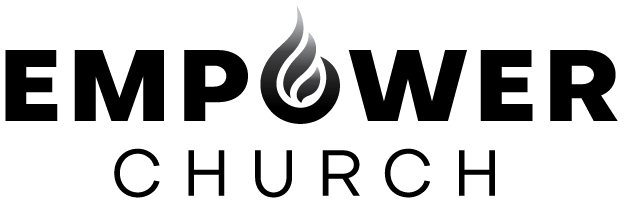 Prayer Focus – Gift of the Word of WisdomDecember, 2020 This month the focus will be the gift of the word of wisdom. Previously we continued our discussion on the gifts of the Holy Spirit and how we need to stir up the gifts that have been given to us and not allow fear and doubt to stop or quench the flow of the Holy Spirit! The apostle Paul reveals by the Holy Ghost in 1 Corinthians 12 the Revelation gifts, the Power gifts and the Inspiration gifts (vocal gifts). One thing we would like to point out is that the gifts are listed by Paul individually, but in many cases when the gifts are functioning, 2 or more of them can be working at the same time. So, even though we’re going to define each gift individually realize most times more than one can be working. Take another look at our foundational scripture in 1 Corinthians 12:4,7 NLT; There are different kinds of spiritual gifts, but the same Spirit is the source of them all. A spiritual gift is given to each of us so we can help each other. 1 Corinthians 12:8-11 NKJV; for to one is given the word of wisdom through the Spirit, to another the word of knowledge through the same Spirit, to another faith by the same Spirit, to another gifts of healings by the same Spirit, to another the working of miracles, to another prophecy, to another discerning of spirits, to another different kinds of tongues, to another the interpretation of tongues. But one and the same Spirit works all these things, distributing to each one individually as He wills.Let’s take a specific look at the gift of the word of wisdom, which is one of the three Revelation gifts. First, the gift of the word of wisdom will manifest most times as a WORD or singular thought, which implies a piece or a fragment of the whole (1 Corinthians 13:9-10 NLT or AMP). When the Holy Spirit reveals a WORD or THOUGHT from the mind of God to a member of the body of Christ and that one THOUGHT is declared, more words will be revealed to that willing vessel to be spoken. As in all things concerning God, it requires steps of faith and as you take the first step out of the boat by speaking that one thought you will be blessed or rewarded with more thoughts from the mind of God! What the gift of the word of wisdom is NOT, is the wisdom that James spoke of in James 1:5 AMP. The gift of the word of wisdom is a supernatural gift. It is not the wisdom we associate with the affairs of life, business, relationships etc.…such as the wisdom King Solomon asked God for in 1 Kings 3:9-12 NLT. Solomon prayed for wisdom and in verse 10,12 the Lord responds with The Lord was pleased that Solomon had asked for wisdom. I will give you what you asked for! I will give you a wise and understanding heart such as no one else has had or ever will have! King Solomon did exactly what the Word said to do in James 1:5 TPT; If anyone longs to be wise, ask God for wisdom and He will give it! In 1 Corinthians 1:30 AMP Paul tells the church that Jesus (The Word) has become our wisdom! So, what is the gift of the word of wisdom? The word of wisdom is a supernatural revelation in the mind and will of God concerning the plans and purposes dealing with the future. An example of the gift of the word of wisdom and another gift in operation (i.e. 2 or more gifts in operation) in the Old Testament is Genesis 6:13-22 AMP. The Lord warned of a future flood and revealed to Noah that he needed to build an ark. He gave Noah its dimensions, the material, the who and the what was to go into the ark. For behold, I even I, will bring a flood of waters on the earth, to destroy all life under the heavens in which there is the breath and spirit of life; everything that is on the land shall die (v. 17). A New Testament example of the gift of the word of wisdom in action was when Jesus spoke of the destruction of the Jewish temple to the disciples in Matthew 24:2 TPT; And Jesus turned to them and said, “Take a good look at all these things, for I’m telling you, there will not be one stone left upon another. It will all be leveled!” Again, the gift of the word of wisdom came to pass 70 years later.                                                                                      Continue to pray that the church would receive a revelation of the gifts of the Spirit and would desire to be vessels of use by faith available to the Holy Spirit’s mission in this hour. Seize every opportunity to labor in love with our Heavenly Father to be a part of another’s deliverance, whether it is in the form of sickness, deception, fear, hopelessness, or even death! Once more, our Father makes these gifts available to us so we can help each other!                 You are that vessel of honor that He has chosen to use in these last hours in this last day!Manifestation of the Spirit,  Scott and Jackie SCRIPTURES as references and those TO PRAY: 1 Corinthians 12:4-11 NKJV; I Corinthians 13:9-10 NLT; Matthew 24:21 NLT (suggest you read vv. 14-23); I Kings 3:9-12 NLT; James 1:5 AMP or TPT;  I Corinthians 1:30 AMP; Genesis 6:13-22 AMP; Matthew 24:2 TPT; John 14:12, 21 NLT;      1 Corinthians 14:1-40 AMP; Romans 12:4-6 AMP; Ephesians 4:11-13,16 AMP; Ephesians 3:14-21 NKJV empowerchurch.org 